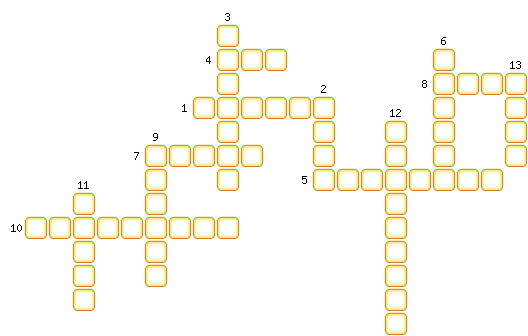 1. Озеро, расположенное в Азии.2. Река бассейна Северного Ледовитого океана.3. Область мощного современного оледенения в Евразии.4. Река бассейна Индийского океана.5. Река, воды которой разливаются летом.6. Полуостров, где располагаются области многолетней мерзлоты.7. Река бассейна Индийского океана.8. Река бассейна Тихого океана.9. Река бассейна Северного Ледовитого океана.10. Озеро в Европе.11. Река, воды которой разливаются летом.12. Озеро в Европе.13. Река, относящаяся к бассейну Атлантического океана.ОТВЕТЫ:1. Байкал 
2. Лена 
3. Гималаи 
4. Инд 
5. Амударья 
6. Таймыр 
7. Ефрат 
8. Амур 
9. Енисей 
10. Женевское 
11. Янцзы 
12. Ладожское 
13. Рейн